https://www.youtube.com/watch?v=jAZcEbnK-kY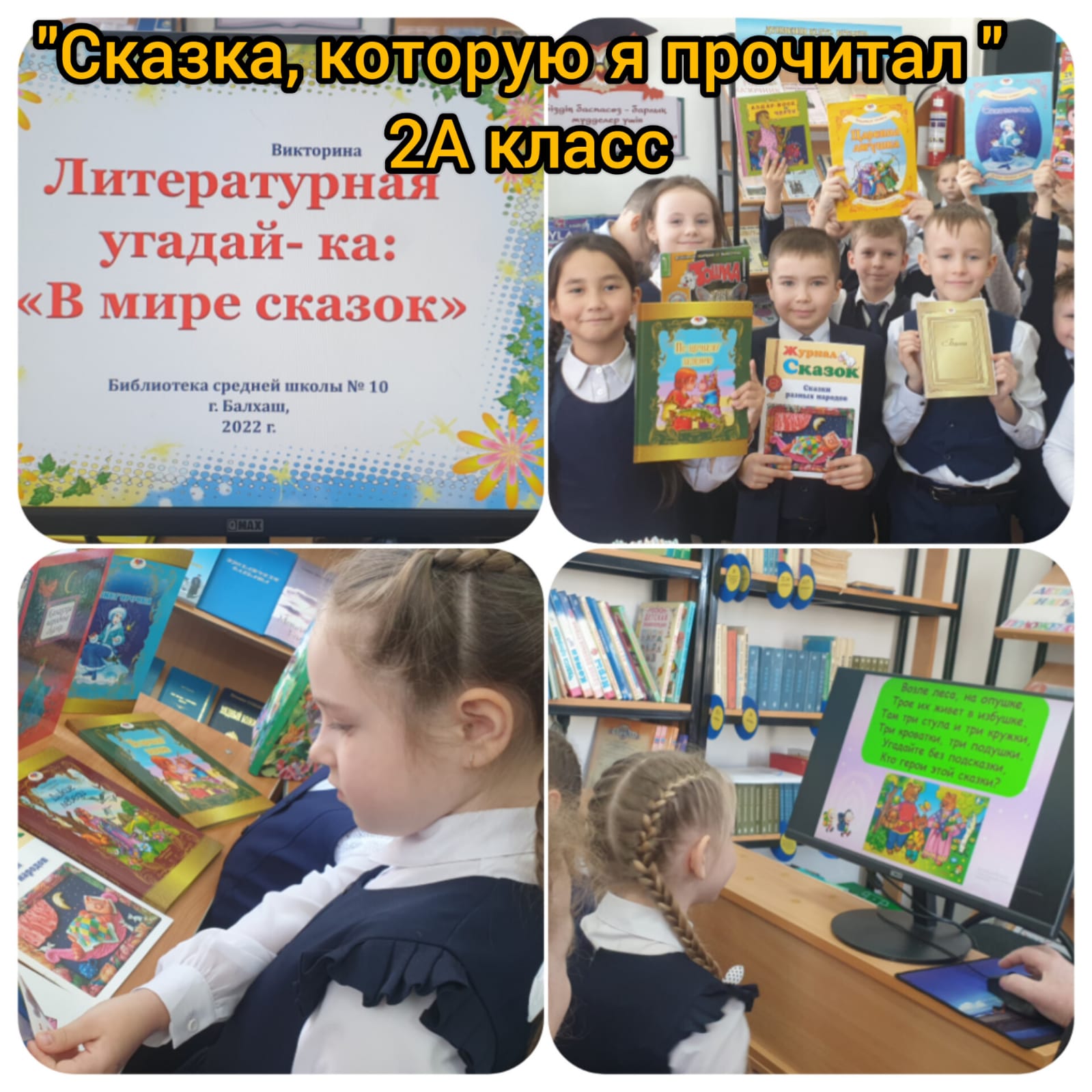 